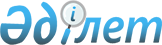 Р.Е.Дәленовті Қазақстан Республикасының Ұлттық экономика министрі қызметіне тағайындау туралыҚазақстан Республикасы Президентінің 2019 жылғы 25 ақпандағы № 855 Жарлығы
      Руслан Ерболатұлы Дəленов Қазақстан Республикасының Ұлттық экономика министрі болып тағайындалсын.
					© 2012. Қазақстан Республикасы Әділет министрлігінің «Қазақстан Республикасының Заңнама және құқықтық ақпарат институты» ШЖҚ РМК
				
      Қазақстан Республикасының
Президенті

Н.НАЗАРБАЕВ
